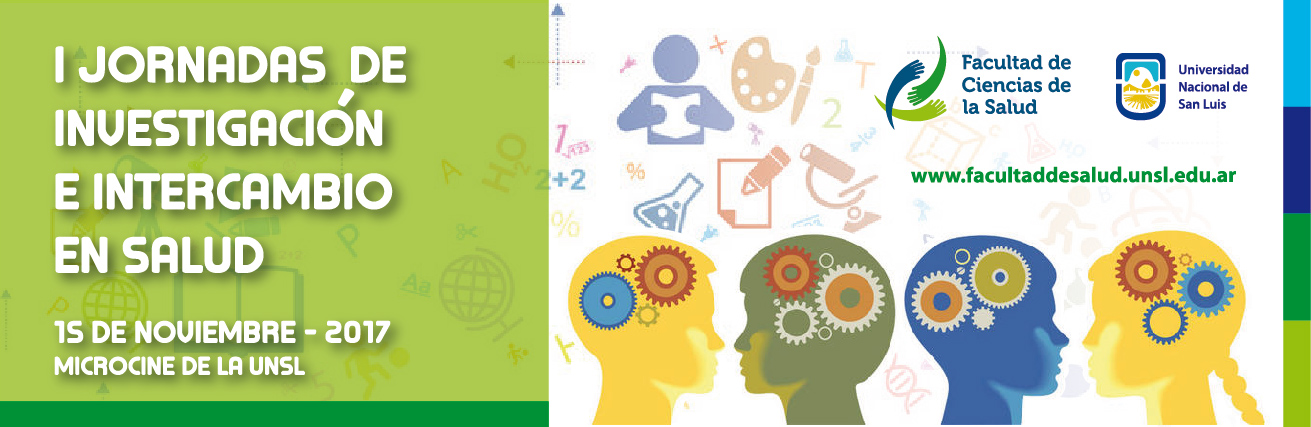 Nombre y ApellidoDNIIdentificación del ProyectoNºNºNºNºNombre:Nombre:Nombre:Nombre:Nombre:Correo ElectrónicoCategoría de participaciónExpositor/aExpositor/aAsistenteAsistenteMarcar con una XDocente/investigador/aEstudianteDocente/investigador/aEstudianteEn caso de expositores: indicar la/s dinámica/s de participación:Exposición Oral: Exposición Oral: Poster:Poster: